3. Έθιμα του Πάσχα 1η Δραστηριότητα: Έθιμα του Πάσχα«Ζωγράφισε το αγαπημένο σου έθιμο»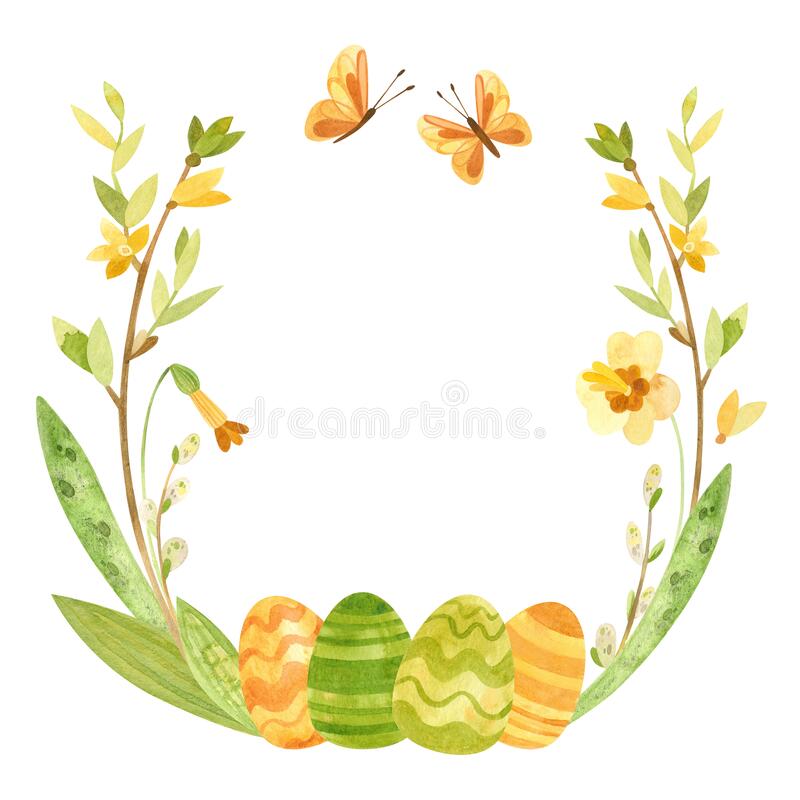 